PHYSICAL THERAPIST STUDENT EVALUATION:CLINICAL EXPERIENCE AND CLINICAL INSTRUCTIONJune 10, 2003 (updated 12/27/10)American Physical Therapy AssociationDepartment of Physical Therapy EducationPREAMBLEThe purpose of developing this tool was in response to academic and clinical educators’ requests to provide a voluntary, consistent and uniform approach for students to evaluate clinical education as well as the overall clinical experience.  Questions included in this draft tool were derived from the many existing tools already in use by physical therapy programs for students to evaluate the quality of the clinical learning experience and clinical instructors (CIs), as well as academic preparation for the specific learning experience. The development of this tool was based on key assumptions for the purpose, need for, and intent of this tool. These key assumptions are described in detail below. This tool consists of two sections that can be used together or separately: Section 1-Physical therapist student assessment of the clinical experience and Section 2-Physical therapist student assessment of clinical instruction. Central to the development of this tool was an assumption that students should actively engage in their learning experiences by providing candid feedback, both formative and summative, about the learning experience and with summative feedback offered at both midterm and final evaluations. One of the benefits of completing Section 2 at midterm is to provide the CI and the student with an opportunity to modify the learning experience by making midcourse corrections. Key AssumptionsThe tool is intended to provide the student’s assessment of the quality of the clinical learning experience and the quality of clinical instruction for the specific learning experience.The tool allows students to objectively comment on the quality and richness of the learning experience and to provide information that would be helpful to other students, adequacy of their preparation for the specific learning experience, and effectiveness of the clinical educator(s).The tool is formatted in Section 2 to allow student feedback to be provided to the CI(s) at both midterm and final evaluations. This will encourage students to share their learning needs and expectations during the clinical experience, thereby allowing for program modification on the part of the CI and the student.  Sections 1 and 2 are to be returned to the academic program for review at the conclusion of the clinical experience. Section 1 may be made available to future students to acquaint them with the learning experiences at the clinical facility. Section 2 will remain confidential and the academic program will not share this information with other students. The tools meet the needs of the physical therapist (PT) and physical therapist assistant (PTA) academic and clinical communities and where appropriate, distinctions are made in the tools to reflect differences in PT scope of practice and PTA scope of work.The student evaluation tool should not serve as the sole entity for making judgments about the quality of the clinical learning experience. This tool should be considered as part of a systematic collection of data that might include reflective student journals, self-assessments provided by clinical education sites, Center Coordinators of Clinical Education (CCCEs), and CIs based on the Guidelines for Clinical Education, ongoing communications and site visits, student performance evaluations, student planning worksheets, Clinical Site Information Form (CSIF), program outcomes, and other sources of information. AcknowledgementWe would like to acknowledge the collaborative effort between the Clinical Education Special Interest Group (SIG) of the Education Section and APTA’s Education Department in completing this project. We are especially indebted to those individuals from the Clinical Education SIG who willingly volunteered their time to develop and refine these tools.  Comments and feedback provided by academic and clinical faculty, clinical educators, and students on several draft versions of this document were instrumental in developing, shaping, and refining the tools. Our gratitude goes out to all of those individuals and groups who willingly gave their time and expertise to work toward a common voluntary PT and PTA Student Evaluation Tool of the Clinical Experience and Clinical Instruction.Ad Hoc Group Members: Jackie Crossen-Sills, PT,  MS, Nancy Erikson, PT, MS, GCS, Peggy Gleeson, PT, PhD, Deborah Ingram, PT, EdD, Corrie Odom, PT, DPT, ATC, and Karen O’Loughlin, PT, MA ©2003 American Physical Therapy Association. All rights reserved. Duplication of this form in its entirety is permitted; however, any revision, addition, or deletion is prohibited.GENERAL INFORMATION AND SIGNATURESGeneral InformationStudent Name      
Academic Institution      
Name of Clinical Education Site 	     Address      	             	Clinical Experience Number       Clinical Experience Dates     SignaturesI have reviewed information contained in this physical therapist student evaluation of the clinical education experience and of clinical instruction. I recognize that the information below is being collected to facilitate accreditation requirements. I understand that my personal information will not be available to students in the academic program files.Student Name (Provide signature)						DatePrimary Clinical Instructor Name (Print name)					Date	Primary Clinical Instructor Name (Provide signature)Entry-level PT degree earned     Highest degree earned       Degree area      Years experience as a CI	     				Years experience as a clinician     	Areas of expertise      	Clinical Certification, specify area      
APTA Credentialed CI	 Yes   	 No				Other CI Credential 		      State	 Yes	 No					Professional organization memberships   APTA 	 Other      Additional Clinical Instructor Name (Print name)					Date	Additional Clinical Instructor Name (Provide signature)Entry-level PT degree earned     Highest degree earned       Degree area      Years experience as a CI       					Years experience as a clinician      	Areas of expertise	     Clinical Certification, specify area      
APTA Credentialed CI	 Yes    No				Other CI Credential 		      State	 Yes	 No					Professional organization memberships   APTA 	 Other SECTION 1: PT STUDENT ASSESSMENT OF THE CLINICAL EXPERIENCE Information found in Section 1 may be available to program faculty and students to familiarize them with the learning experiences at this clinical facility.1.	Name of Clinical Education Site      Address       	City       	State      2.	Clinical Experience Number      3.	Specify the number of weeks for each applicable clinical experience/rotation.	      Acute Care/Inpatient Hospital Facility 	      Private Practice	      Ambulatory Care/Outpatient		      Rehabilitation/Sub-acute Rehabilitation      ECF/Nursing Home/SNF			      School/Preschool Program       Health		      Wellness/Prevention/Fitness Program		      Industrial/Occupational Health Facility	      Other      Orientation4.	Did you receive information from the clinical facility prior to your arrival? 	 Yes 	 No5.	Did the on-site orientation provide you with an awareness of the 	     	  Yes  Noinformation and resources that you would need for the experience?6.	What else could have been provided during the orientation?      Patient/Client Management and the Practice EnvironmentFor questions 7, 8, and 9, use the following 4-point rating scale: 1= Never	2 = Rarely	3 = Occasionally 	4 = Often7.	During this clinical experience, describe the frequency of time spent in each of the following areas. Rate all items in the shaded columns using the above 4-point scale.8.	During this clinical experience, describe the frequency of time spent in providing the following components of care from the patient/client management model of the Guide to Physical Therapist Practice. Rate all items in the shaded columns using the above 4-point scale.
9.  	During this experience, how frequently did staff (ie, CI, CCCE, and clinicians) maintain an environment conducive to professional practice and growth?  Rate all items in the shaded columns using the 4-point scale on page 4.10.	What suggestions, relative to the items in question #9, could you offer to improve the environment for professional practice and growth?      Clinical Experience11.	Were there other students at this clinical facility during your clinical experience? (Check all that apply):   Physical therapist students   Physical therapist assistant students   Students from other disciplines or service departments (Please specify     )12.	Identify the ratio of students to CIs for your clinical experience:	  1 student to 1 CI	  1 student to greater than 1 CI  1 CI to greater than1 student; Describe      13.	How did the clinical supervision ratio in Question #12 influence your learning experience?       14.	In addition to patient/client management, what other learning experiences did you participate in during this clinical experience? (Check all that apply)  Attended in-services/educational programs   Presented an in-service   Attended special clinics	  Attended team meetings/conferences/grand rounds  Directed and supervised physical therapist assistants and other support personnel  Observed surgery  Participated in administrative and business practice management   Participated in collaborative treatment with other disciplines to provide patient/client care (please specify disciplines)       Participated in opportunities to provide consultation  Participated in service learning  Participated in wellness/health promotion/screening programs  Performed systematic data collection as part of an investigative study Other; Please specify      15.   	Please provide any logistical suggestions for this location that may be helpful to students in the future.  Include costs, names of resources, housing, food, parking, etc.       Overall Summary Appraisal 16.	Overall, how would you assess this clinical experience? (Check only one)  Excellent clinical learning experience; would not hesitate to recommend this clinical education                           site to another student.	  Time well spent; would recommend this clinical education site to another student.	  Some good learning experiences; student program needs further development.	  Student clinical education program is not adequately developed at this time.17.	What specific qualities or skills do you believe a physical therapist student should have to function successfully at this clinical education site?       18.	If, during this clinical education experience, you were exposed to content not included in your previous physical therapist academic preparation, describe those subject areas not addressed.      19.	What suggestions would you offer to future physical therapist students to improve this clinical education experience?       20.	What do you believe were the strengths of your physical therapist academic preparation and/or coursework for this clinical experience?      21.	What curricular suggestions do you have that would have prepared you better for this clinical experience?      SECTION 2: PT STUDENT ASSESSMENT OF CLINICAL INSTRUCTIONInformation found in this section is to be shared between the student and the clinical instructor(s) at midterm and final evaluations.  Additional copies of Section 2 should be made when there are multiple CIs supervising the student. Information contained in Section 2 is confidential and will not be shared by the academic program with other students.Assessment of Clinical Instruction22.	Using the scale (1 - 5) below, rate how clinical instruction was provided during this clinical experience at both midterm and final evaluations (shaded columns).	1=Strongly Disagree	2=Disagree	3=Neutral	4=Agree	5=Strongly Agree23.	Was your CI’(s) evaluation of your level of performance in agreement with your self-assessment?    Midterm Evaluation	 Yes   No	        Final Evaluation	 Yes   No24.	If there were inconsistencies, how were they discussed and managed? Midterm Evaluation      Final Evaluation      25.	What did your CI(s) do well to contribute to your learning?Midterm Comments      Final Comments      26.	What, if anything, could your CI(s) and/or other staff have done differently to contribute to your learning? Midterm Comments      Final Comments      Thank you for sharing and discussing candid feedback with your CI(s) so that any necessary midcourse corrections can be made to modify and further enhance your learning experience.   Diversity Of Case Mix     RatingPatient Lifespan          RatingContinuum Of Care           RatingMusculoskeletal0-12 yearsCritical care, ICU, AcuteNeuromuscular	13-21 yearsSNF/ECF/Sub-acute Cardiopulmonary22-65 yearsRehabilitationIntegumentary	over 65 yearsAmbulatory/Outpatient Other (GI, GU, Renal, Metabolic, Endocrine)Home Health/Hospice Other (GI, GU, Renal, Metabolic, Endocrine)Wellness/Fitness/Industry	Components Of CareRatingComponents Of CareRatingExaminationExaminationDiagnosisScreeningPrognosisHistory takingPlan of Care	Systems reviewInterventionsTests and measuresOutcomes AssessmentEvaluationEnvironmentRatingProviding a helpful and supportive attitude for your role as a PT student.Providing effective role models for problem solving, communication, and teamwork.Demonstrating high morale and harmonious working relationships.Adhering to ethical codes and legal statutes and standards (eg, Medicare, HIPAA, informed consent, APTA Code of Ethics, etc).Being sensitive to individual differences (ie, race, age, ethnicity, etc).	Using evidence to support clinical practice.Being involved in professional development (eg, degree and non-degree continuing education, in-services, journal clubs, etc).Being involved in district, state, regional, and/or national professional activities.Provision of Clinical InstructionMidterm                  FinalThe clinical instructor (CI) was familiar with the academic program’s objectives and expectations for this experience.The clinical education site had written objectives for this learning experience.The clinical education site’s objectives for this learning experience were clearly communicated.There was an opportunity for student input into the objectives for this learning experience.The CI provided constructive feedback on student performance.The CI provided timely feedback on student performance.The CI demonstrated skill in active listening.The CI provided clear and concise communication.The CI communicated in an open and non-threatening manner.The CI taught in an interactive manner that encouraged problem solving.There was a clear understanding to whom you were directly responsible and accountable.The supervising CI was accessible when needed.The CI clearly explained your student responsibilities. The CI provided responsibilities that were within your scope of knowledge and skills.The CI facilitated patient-therapist and therapist-student relationships.Time was available with the CI to discuss patient/client management. The CI served as a positive role model in physical therapy practice.The CI skillfully used the clinical environment for planned and unplanned learning experiences.The CI integrated knowledge of various learning styles into student clinical teaching.The CI made the formal evaluation process constructive.The CI encouraged the student to self-assess.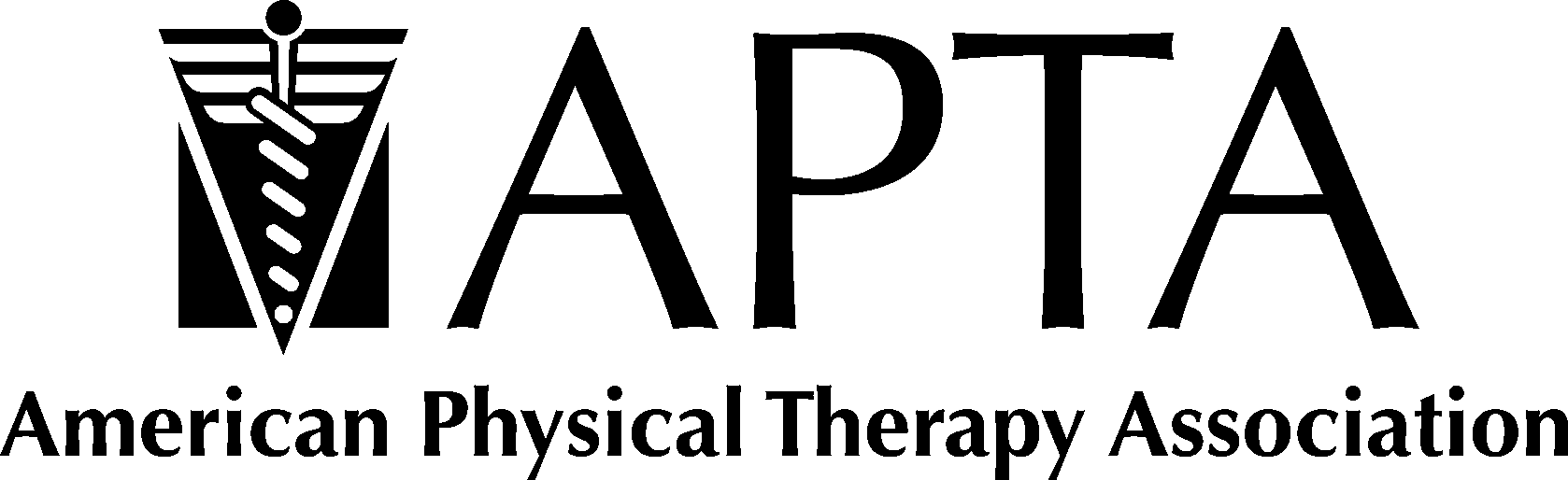 